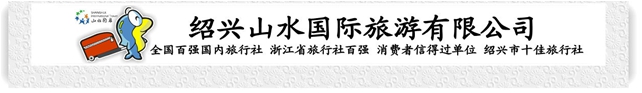 【清明·祈福求财之旅】奉化弥勒圣坛，溪口老街，宁海上金谷（财神谷）日景+夜景，象山海影城二日游( 1 号车)行程单上金谷50亿的风水宝地，白+黑深度游览行程安排集合站点费用说明其他说明产品编号21710130377lh出发地绍兴市目的地宁海县行程天数2去程交通汽车返程交通汽车参考航班无无无无无产品亮点★宁海上金谷（财神谷）：观龙行天下，赏音乐喷泉！★宁海上金谷（财神谷）：观龙行天下，赏音乐喷泉！★宁海上金谷（财神谷）：观龙行天下，赏音乐喷泉！★宁海上金谷（财神谷）：观龙行天下，赏音乐喷泉！★宁海上金谷（财神谷）：观龙行天下，赏音乐喷泉！D1D1行程详情各集散地集合出发赴宁波奉化(车程时间约2小时)，抵达后游览【弥勒圣坛】（免费，游览时间不少于40分钟）：斥资15亿打造的溪口"蓬莱金顶“，从大慈之门-大慈吉祥宝殿-万善堂-兜率天宫的空间序列，在形式上大胆创新，为现代人认知佛教文化提供了更贴切的接口。万善堂以弥勒佛在龙华树下成佛为设计理念，剖面如一棵完整的龙华树，屋顶就是龙华树的树冠，树干即须弥山，顶上安置兜率天宫，整体构造体现万善同归的佛教思想。用餐早餐：×     午餐：×     晚餐：×   住宿宁海D2D2行程详情早餐后车赴象山（车程时间约1小时），抵达后游览有“南海国门第一礁”美称的【东门岛】（门票免费，自由活动时间不少于40分钟）：东门渔村山海兼备，风光旖旎，海防历史悠久，岛上古迹、古貌、人文景观众多，海洋文化历史遗存丰富，渔家风情浓厚，是一个“活炭”的渔文化博物馆。用餐早餐：占床含早     午餐：×     晚餐：×   住宿无名称回程上车时间单价(元/人)回程上车时间单价(元/人)上虞火车站广场公交车站√08:000-0绍兴城东体育中心门口（东门）√07:000-0柯桥蓝天大剧院门口√06:200-0费用包含1.赠送项目：旅游帽1.赠送项目：旅游帽1.赠送项目：旅游帽费用不包含全程餐费、旅游意外险及个人消费等全程餐费、旅游意外险及个人消费等全程餐费、旅游意外险及个人消费等预订须知30人以上成团,如未成团,提前三天通知，敬请谅解！温馨提示■温馨提示：本产品价格会根据实际成本变化作相应调整，同一团队会出现价格差异现象，以每位游客预定产品时的价格为该客人最终价格！■保险信息1.“安全出行 文明旅游”旅途中请自觉遵守社会公德，尊重当地习俗。